STATE OF MAINE REQUEST FOR PROPOSALS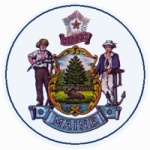 RFP AMENDMENT # 1RFP NUMBER AND TITLE:RFP #201905086 Pre-Qualified Vendor List for American Sign Language Interpreter and Video Remote Interpreting ServicesAMENDMENT DATE:5/31/2019PROPOSAL DUE DATE:6/17/2019RFP ISSUED BY:Department of Administrative and Financial ServicesPROPOSALS DUE TO:Proposals@maine.govDESCRIPTION OF CHANGES IN RFP (if any):The following language is being revisedCurrent:PART II	SCOPE OF SERVICES TO BE PROVIDEDB. General Information #2 Licensure and Certificationb. Nationally certified to provide such services (through certification programs such as those provided by the Registry of Interpreters of the Deaf or any similar, widely-accepted, and nationally-recognized certifying body); andC. American Sign Language Requirements #2 ASL Staffing RequirementsKeep certification records for all interpreters to verify upon request the current status of any interpreter provided for State assignments.DESCRIPTION OF CHANGES IN RFP (if any):The following language is being revisedCurrent:PART II	SCOPE OF SERVICES TO BE PROVIDEDB. General Information #2 Licensure and Certificationb. Nationally certified to provide such services (through certification programs such as those provided by the Registry of Interpreters of the Deaf or any similar, widely-accepted, and nationally-recognized certifying body); andC. American Sign Language Requirements #2 ASL Staffing RequirementsKeep certification records for all interpreters to verify upon request the current status of any interpreter provided for State assignments.REVISED LANGUAGE IN RFP (if any):PART II	SCOPE OF SERVICES TO BE PROVIDEDB. General Information #2 Licensure and Certificationb. Qualified interpreters will be assigned by the provider agency.  Qualified interpreters are identified as those knowledgeable with topical information, familiar with the needs of the clients as well as if stated “preferred by the client”. C. American Sign Language Requirements #2 ASL Staffing RequirementsKeep records for all interpreters to verify upon request the current status of any interpreter provided for State assignments.REVISED LANGUAGE IN RFP (if any):PART II	SCOPE OF SERVICES TO BE PROVIDEDB. General Information #2 Licensure and Certificationb. Qualified interpreters will be assigned by the provider agency.  Qualified interpreters are identified as those knowledgeable with topical information, familiar with the needs of the clients as well as if stated “preferred by the client”. C. American Sign Language Requirements #2 ASL Staffing RequirementsKeep records for all interpreters to verify upon request the current status of any interpreter provided for State assignments.All other provisions and clauses of the RFP remain unchanged.All other provisions and clauses of the RFP remain unchanged.